PROPOSAL KERJASAMAFESTIVAL MEDIA DAN ALAT PEMBELAJARAN “CREATE JOYFUL LEARNING, INSPIRE TEACHER AND LEARNER”JURUSAN PENDIDIKAN SOSIOLOGI FIS UNY KERJASAMA MUSEUM PENDIDIKAN INDONESIA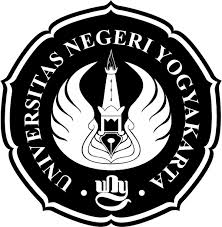 JURUSAN PENDIDIKAN SOSIOLOGIFAKULTAS ILMU SOSIALUNIVERSITAS NEGERI YOGYAKARTA2017LEMBAR PENGESAHAN PROPOSAL KERJASAMAFESTIVAL MEDIA DAN ALAT PEMBELAJARAN “CREATE JOYFUL LEARNING, INSPIRE TEACHER AND LEARNER”JURUSAN PENDIDIKAN SOSIOLOGI FIS UNY KERJASAMA MUSEUM PENDIDIKAN INDONESIANama Kegiatan Festival Media dan Alat Pembelajaran “Create Joyful Learning, Inspire Teacher and Learner” Jurusan Pendidikan Sosiologi FIS UNY Kerjasama Museum Pendidikan Indonesia UNYLatar BelakangTantangan pembelajaran memasuki era baru sejak diterapkannya kurikulum 2013. Guru didorong untuk melakukan revolusi terhadap cara mengajar. Guru tidak lagi menjadi tokoh sentral dikelas tetapi menjadi mediator dan mendorong aktivitas berpusat pada siswa. Pergeseran peran guru tersebut mendorong perlunya guru melakukan inovasi metode dan strategi pembelajaran yang salah satunya didukung dengan pengembangan media dan alat pembelajaran yang kreatif dan memberikan tantangan kepada peserta didik sehingga menghasilkan proses pembelajaran yang menyenangkan. Program Studi Pendidikan Sosiologi yang fokus untuk menghasilkan guru sosiologi memiliki mata kuliah media pembelajaran dan teknologi informasi yang memberikan bekal kepada mahasiswa untuk menciptakan media dan alat pembelajaran yang sesuai dengan karakteristik peserta didik. Dalam proses perkuliahan mahasiswa dituntut untuk mampu merancang dan menciptakan media dan alat pembelajaran yang berupa ecomedia (media sederhana), media teknologi (berbasis komputer), media powerpoint, video pembelajaran dan bahan ajar. Hasil karya mahasiswa perlu untuk ditunjukkan kepada khalayak baik mahasiswa lain maupun peserta umum sehingga ada umpan balik untuk memperbaiki media yang telah dikembangkan dan menginspirasi mahasiswa maupun peserta untuk mengembangkan media dan alat pembelajaran sosiologi. Pemikiran tersebut yang pada akhirnya memberikan ide untuk mempresentasikan karya mahasiswa pendidikan sosiologi dalam kegiatan Festival Media dan Alat Pembelajaran “Create Joyful Learning, Inspire teacher and learner” kerjasama antara jurusan pendidikan sosiologi dan museum pendidikan Indonesia.Tujuan KegiatanKegiatan ini merupakan refleksi akhir karya mahasiswa, produk media pembelajaran yang siap digunakan. Tujuan diadakannya festival media dan alat pembelajaran sosiologi antara lain:Menunjukkan kepada khalayak hasil produksi media dan alat pembelajaran sosiologi yang telah dikembangkan.Memberikan kesempatan kepada mahasiswa untuk mempresentasikan karyanya, mengapresiasi karya mahasiswa lain dan memberi inspirasi bagi mahasiswa untuk pengembangan media selanjutnya.Menyosialisasikan media dan alat pembelajaran yang dikembangkan oleh Universitas Negeri Yogyakarta (khususnya pendidikan sosiologi) dan yang tersedia di Museum Pendidikan Indonesia (MPI UNY) sebagai bahan kajian untuk memperluas dan memperdalam pengetahuan tentang media dan alat pembelajaran.Melakukan refleksi dan evaluasi akhir mata kuliah media pembelajaran dan teknologi informasiWaktu dan Tempat PelaksanaanHari/ tanggal 	: Senin, 9 Januari 2017Waktu		: Pkl 08.00 – 13.00 WIBTempat		: Museum Pendidikan IndonesiaPeserta Peserta sejumlah 150 orang yang berasal dari :Mahasiswa Pendidikan Sosiologi semester 5 (mengambil mata kuliah Media Pembelajaran dan Teknologi Informasi)Guru-guru PPG SosiologiGuru-guru MGMP Sosiologi Daerah Istimewa YogyakartaTamu undangan (Dekan dan Wakil Dekan FIS UNY, Humas UNY dan FIS, UKM Ekspresi, Jurusan Ilmu Komunikasi, Jurusan Teknologi Pendidikan)Bentuk dan Metode KegiatanKegiatan akan dilaksanakan dengan beberapa metode yakni kunjungan ke arena pameran MPI, presentasi di ruang cinema, dan pemanfaatan media sosial. Adapun secara rinci dijelaskan sebagai berikut :Jadwal Kegiatan1Nama Kegiatan:Exhibition Project Mata Kuliah Media Pembelajaran dan Teknologi Informasi, Festival Media dan Alat Pembelajaran 2Tema“Create Joyful Learning, Inspire Teacher and Learner”3Penyelenggara: Jurusan Pendidikan Sosiologi FIS UNY kerjasamaMuseum Pendidikan Indonesia4Waktu Pelaksanaan:Senin, 9 Januari 20175Tempat: Museum Pendidikan Indonesia UNY6Peserta: Mahasiswa Mata Kuliah Media Pembelajaran dan Teknologi InformasiMGMP DIYPPG Pendidikan Sosiologi UNYTamu Undangan7PenanggungjawabNamaNIPJabatanAlamatTelpEmail:::::::Grendi Hendrastomo, M.M., M.A.19820117 200604 1 002Dosen Pengampu Mata Kuliah Media Pembelajaran dan Teknologi InformasiJurusan Pendidikan Sosiologi FIS UNY(0274) 586168 psw 1439/  08121556574ghendrastomo@gmail.comMengetahui,Dekan FIS,Prof. Dr. Ajat Sudrajat, M.Ag.NIP. 19620321 198803 1 001Yogyakarta, 1 Januari 2017Penanggungjawab Kegiatan,Grendi Hendrastomo, M.M., M.A.NIP. 19820117 200604 1 002NoKegiatanMetodeKeterangan1Pemutaran Film Pendidikan MPIPemutaran film tentang pengetahuan dan berbagai fenomenadi dunia pendidikan Oleh MPI UNY2Festival EcomediaBerbagai media pembelajaran sosiologi dalam bentuk ecomedia dipamerkan di ruang pameran MPIPeserta berkeliling dan dapat mempraktekkan penggunaan mediaOleh Mahasiswa Media Pembelajaran dan TI3Festival Media Berbasis ITBerbagai media pembelajaran sosiologi dalam bentuk Media IT dipamerkan di ruang pameran MPIPeserta berkeliling dan dapat mempraktekkan penggunaan media(Power point, Games aplikasi, Video Pembelajaran)Oleh Mahasiswa Media Pembelajaran dan TI4Pameran Bahan AjarBahan ajar karya mahasiswa dipamerkan di ruang pameranPeserta dapat membaca dan mempelajarai bahan ajarOleh Mahasiswa Media Pembelajaran dan TI5Pameran Perangkat PembelajaranPerangkat Pembelajaran karya mahasiswa dipamerkan di ruang pameranPeserta dapat membaca dan mempelajarai perangkat pembelajaranOleh Mahasiswa Media Pembelajaran dan TI6Festival Foto Peserta melakukan foto diri/ selfie dengan media dan alat pembelajaran yang ada di MPIPeserta mengunggah melalui media sosial dengan mencantumkan #mpiuny #Festivalmediadanalatpembelajaransosiologi #psosiologiuny #unyMPI memilih karya terbaik yang akan mendapatkan hadiahJuri :MPI UNYDosen P.SosiologiNoWaktuAgendaKeterangan108.00 – 08.30RegistrasiMPI208.30 – 08.45PembukaanPengantar oleh Dosen Media Pembelajaran dan TIRuang Cinema MPI308.45 – 09.45Pemutaran film Pendidikan MPISelfie Contest bersama Media dan Alat Pembelajaran Pameran Bahan AjarPameran Perangkat PembelajaranArena Pameran MPIPeserta berkeliling di arena pameran MPIPeserta selfie contest bersama media dan alat pembelajaran di MPIPeserta mengunggah di media sosial dengan #mpiuny #Festivalmediadanalatpembelajaransosiologi#psosiologiuny#uny409.45 – 10.45Festival Media Bagian 1(games aplikasi, website, ecomedia)Ruang Cinema MPI510.45 – 11.00Testimoni 1Ruang Cinema MPI611.00 – 12.00Festival Media Bagian 2(Video pembelajaran)Ruang Cinema MPI712.00 – 12.15Testimoni 2Ruang Cinema MPI812.15 – 13.00Pengumuman pemenang selfie contestRuang Cinema MPI713.00PenutupRuang Cinema MPI